Rozpočtové opatření č. 8/2017Schválené Zastupitelstvem města Klimkovic dne 26. 4. 2017, bod 21/362.1Zastupitelstvo města s c h v a l u j e úpravu rozpočtu pro rok 2017 – rozpočtové opatření č. 8/2017, kterým se:   Ing. Renáta JančováVedoucí finančního odboruzvyšují příjmyzvyšují příjmyNázevNázevNázevČástkaČástkaPol. 1112Daň z příjmů fyzických osob placená poplatníkyDaň z příjmů fyzických osob placená poplatníkyDaň z příjmů fyzických osob placená poplatníkyo400.000,00 Kč400.000,00 KčPol. 1122Daň z příjmů právnických osob za obceDaň z příjmů právnických osob za obceDaň z příjmů právnických osob za obceo3.123.790,00 Kč3.123.790,00 KčPol. 1211Daň z přidané hodnoty Daň z přidané hodnoty Daň z přidané hodnoty o500.000,00 Kč500.000,00 Kč§ 2292Dopravní obslužnostDopravní obslužnostDopravní obslužnosto103.500,00 Kč103.500,00 Kč§ 6320Pojištění funkčně nespecifikované Pojištění funkčně nespecifikované Pojištění funkčně nespecifikované o124.467,00 Kč124.467,00 Kč§ 6330Převody vlastním fondům v rozpočtech územní úrovně Převody vlastním fondům v rozpočtech územní úrovně Převody vlastním fondům v rozpočtech územní úrovně o4.500.000,00 Kč4.500.000,00 KčCelkem se příjmy zvyšujíCelkem se příjmy zvyšujíCelkem se příjmy zvyšujío8.751.757,00 Kč8.751.757,00 Kčazvyšují výdajeazvyšují výdajeNázevNázevNázevČástkaČástka§ 2212SilniceSilniceSilniceo124.467,00 Kč124.467,00 Kč§ 3313Filmová tvorba, distribuce, kina a shromažďování audiovizuálních archiváliíFilmová tvorba, distribuce, kina a shromažďování audiovizuálních archiváliíFilmová tvorba, distribuce, kina a shromažďování audiovizuálních archiváliío1.650.000,00 Kč1.650.000,00 Kč§ 3412Sportovní zařízení v majetku obceSportovní zařízení v majetku obceSportovní zařízení v majetku obceo335.000,00 Kč335.000,00 Kč§ 3745Péče o vzhled obcí a veřejnou zeleň Péče o vzhled obcí a veřejnou zeleň Péče o vzhled obcí a veřejnou zeleň o200.000,00 Kč200.000,00 Kč§ 3612Bytové hospodářstvíBytové hospodářstvíBytové hospodářstvío920.000,00 Kč920.000,00 Kč§ 3613Nebytové hospodářství Nebytové hospodářství Nebytové hospodářství o35.000,00 Kč35.000,00 Kč§ 3639Komunální služby a územní rozvoj jinde nezařazenéKomunální služby a územní rozvoj jinde nezařazenéKomunální služby a územní rozvoj jinde nezařazenéo420.000,00 Kč420.000,00 Kč§ 3713Změny technologií vytápěníZměny technologií vytápěníZměny technologií vytápěnío600.000,00 Kč600.000,00 Kč§ 6330Převody vlastním fondům v rozpočtech územní úrovně Převody vlastním fondům v rozpočtech územní úrovně Převody vlastním fondům v rozpočtech územní úrovně o4.500.000,00 Kč4.500.000,00 Kč§ 6399Ostatní finanční operaceOstatní finanční operaceOstatní finanční operaceo3.123.790,00 Kč3.123.790,00 Kč§ 6409Ostatní činnosti j.n. Ostatní činnosti j.n. Ostatní činnosti j.n. o83.500,00 Kč83.500,00 Kčsnižují výdajesnižují výdajeNázevNázevNázevČástkaČástka§ 3429Ostatní zájmová činnost a rekreace Ostatní zájmová činnost a rekreace Ostatní zájmová činnost a rekreace o40.000,00 Kč40.000,00 Kč§ 3613Nebytové hospodářstvíNebytové hospodářstvíNebytové hospodářstvíO3.000.000,00 Kč3.000.000,00 Kč§ 3632Pohřebnictví Pohřebnictví Pohřebnictví o200.000,00 Kč200.000,00 KčCelkem se výdaje zvyšujíCelkem se výdaje zvyšujíCelkem se výdaje zvyšujío8.751.757,00 Kč8.751.757,00 Kč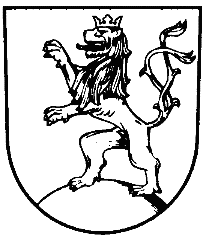 